П О С Т А Н О В Л Е Н И Е	В соответствии с Положением о наградах и почётных званиях Петропавловск-Камчатского городского округа от 24.07.2008 № 51-нд,     Решением Городской Думы Петропавловск-Камчатского городского округа от 01.06.2011 № 395-нд «О представительских расходах и расходах, связанных с приобретением подарочной и сувенирной продукции в Городской Думе Петропавловск-Камчатского городского округа»,     ПОСТАНОВЛЯЮ:за многолетнюю безупречную службу, активное участие в работе ветеранской организации по военно-патриотическому воспитанию молодежи,   особые личные заслуги и в честь профессионального праздника День Пограничника.Наградить Почётной грамотой Главы Петропавловск-Камчатского городского округа (в рамке) и ценным подарком – часы мужские в подарочной упаковке:Объявить Благодарность Главы Петропавловск-Камчатского                городского округа (в рамке) и ценным подарком – часы мужские в подарочной упаковке:Наградить ценным подарком – часы мужские в подарочной упаковке:ГлаваПетропавловск-Камчатского городского округа                                                                               В.А. Семчев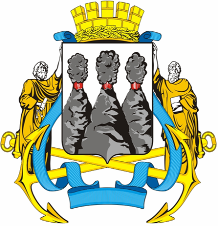 ГЛАВАПЕТРОПАВЛОВСК-КАМЧАТСКОГОГОРОДСКОГО ОКРУГА « 12 » мая  2012 г. № 57О награждении ветеранов Камчатской региональной общественной организации ветеранов Пограничной службы Северо-Востока РоссииОнищенкоАнатолия Викторовича- ветерана   пограничной службы России, капитана 2 ранга в отставке.КрасновуВасилию Ивановичу- ветерану   пограничной службы России, полковнику в запасе.ОрловаАнатолия Ивановича-  ветерана   пограничной службы России, полковника в отставке.